New from box tops for educationBUY  BOX TOPS PRODUCTS.   Look for the logo. 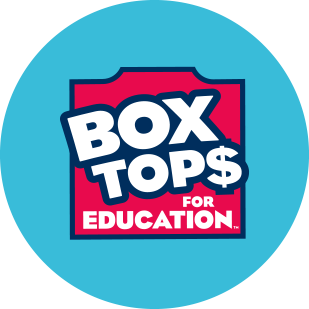 SCAN  YOUR RECEIPT with the Box tops app.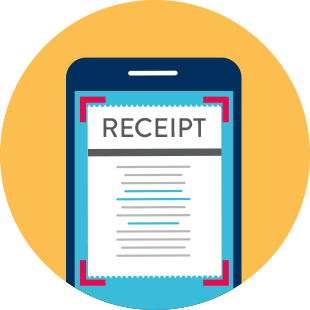 Tap the scan button and snap a photo of your receipt within 14 days of purchase.EARN   CASH FOR Drexel School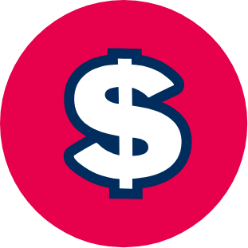 It's that easy! Box Tops earnings are identified and automatically updated online.Some items continue to have the old Box Tops clip; those will have to be clipped and brought to the school.        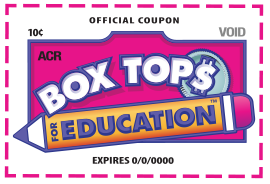 